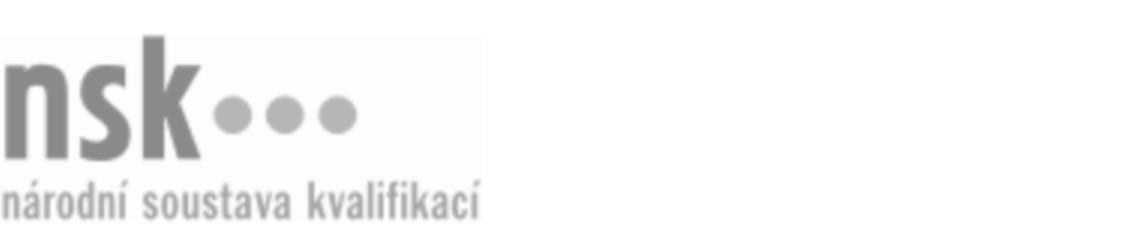 Autorizované osobyAutorizované osobyAutorizované osobyAutorizované osobyAutorizované osobyAutorizované osobyAutorizované osobyAutorizované osobyMontér/montérka protihlukových a antivibračních izolací a akustických úprav budov (kód: 36-042-H) Montér/montérka protihlukových a antivibračních izolací a akustických úprav budov (kód: 36-042-H) Montér/montérka protihlukových a antivibračních izolací a akustických úprav budov (kód: 36-042-H) Montér/montérka protihlukových a antivibračních izolací a akustických úprav budov (kód: 36-042-H) Montér/montérka protihlukových a antivibračních izolací a akustických úprav budov (kód: 36-042-H) Montér/montérka protihlukových a antivibračních izolací a akustických úprav budov (kód: 36-042-H) Montér/montérka protihlukových a antivibračních izolací a akustických úprav budov (kód: 36-042-H) Montér/montérka protihlukových a antivibračních izolací a akustických úprav budov (kód: 36-042-H) Autorizující orgán:Autorizující orgán:Ministerstvo průmyslu a obchoduMinisterstvo průmyslu a obchoduMinisterstvo průmyslu a obchoduMinisterstvo průmyslu a obchoduMinisterstvo průmyslu a obchoduMinisterstvo průmyslu a obchoduMinisterstvo průmyslu a obchoduMinisterstvo průmyslu a obchoduMinisterstvo průmyslu a obchoduMinisterstvo průmyslu a obchoduMinisterstvo průmyslu a obchoduMinisterstvo průmyslu a obchoduSkupina oborů:Skupina oborů:Stavebnictví, geodézie a kartografie (kód: 36)Stavebnictví, geodézie a kartografie (kód: 36)Stavebnictví, geodézie a kartografie (kód: 36)Stavebnictví, geodézie a kartografie (kód: 36)Stavebnictví, geodézie a kartografie (kód: 36)Stavebnictví, geodézie a kartografie (kód: 36)Povolání:Povolání:Montér protihlukových a antivibračních izolací a akustických úprav budovMontér protihlukových a antivibračních izolací a akustických úprav budovMontér protihlukových a antivibračních izolací a akustických úprav budovMontér protihlukových a antivibračních izolací a akustických úprav budovMontér protihlukových a antivibračních izolací a akustických úprav budovMontér protihlukových a antivibračních izolací a akustických úprav budovMontér protihlukových a antivibračních izolací a akustických úprav budovMontér protihlukových a antivibračních izolací a akustických úprav budovMontér protihlukových a antivibračních izolací a akustických úprav budovMontér protihlukových a antivibračních izolací a akustických úprav budovMontér protihlukových a antivibračních izolací a akustických úprav budovMontér protihlukových a antivibračních izolací a akustických úprav budovKvalifikační úroveň NSK - EQF:Kvalifikační úroveň NSK - EQF:333333Platnost standarduPlatnost standarduPlatnost standarduPlatnost standarduPlatnost standarduPlatnost standarduPlatnost standarduPlatnost standarduStandard je platný od: 21.10.2022Standard je platný od: 21.10.2022Standard je platný od: 21.10.2022Standard je platný od: 21.10.2022Standard je platný od: 21.10.2022Standard je platný od: 21.10.2022Standard je platný od: 21.10.2022Standard je platný od: 21.10.2022Montér/montérka protihlukových a antivibračních izolací a akustických úprav budov,  29.03.2024 12:55:55Montér/montérka protihlukových a antivibračních izolací a akustických úprav budov,  29.03.2024 12:55:55Montér/montérka protihlukových a antivibračních izolací a akustických úprav budov,  29.03.2024 12:55:55Montér/montérka protihlukových a antivibračních izolací a akustických úprav budov,  29.03.2024 12:55:55Montér/montérka protihlukových a antivibračních izolací a akustických úprav budov,  29.03.2024 12:55:55Strana 1 z 2Strana 1 z 2Autorizované osobyAutorizované osobyAutorizované osobyAutorizované osobyAutorizované osobyAutorizované osobyAutorizované osobyAutorizované osobyAutorizované osobyAutorizované osobyAutorizované osobyAutorizované osobyAutorizované osobyAutorizované osobyAutorizované osobyAutorizované osobyNázevNázevNázevNázevNázevNázevKontaktní adresaKontaktní adresa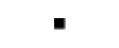 AM servisní spol. s r.o.AM servisní spol. s r.o.AM servisní spol. s r.o.AM servisní spol. s r.o.AM servisní spol. s r.o.Nerudova 246/23, 69701 KyjovNerudova 246/23, 69701 KyjovAM servisní spol. s r.o.AM servisní spol. s r.o.AM servisní spol. s r.o.AM servisní spol. s r.o.AM servisní spol. s r.o.Nerudova 246/23, 69701 KyjovNerudova 246/23, 69701 KyjovMontér/montérka protihlukových a antivibračních izolací a akustických úprav budov,  29.03.2024 12:55:55Montér/montérka protihlukových a antivibračních izolací a akustických úprav budov,  29.03.2024 12:55:55Montér/montérka protihlukových a antivibračních izolací a akustických úprav budov,  29.03.2024 12:55:55Montér/montérka protihlukových a antivibračních izolací a akustických úprav budov,  29.03.2024 12:55:55Montér/montérka protihlukových a antivibračních izolací a akustických úprav budov,  29.03.2024 12:55:55Strana 2 z 2Strana 2 z 2